（認特）浜松NPOネットワークセンター2018年度　事業報告書（2018/4/1～2019/3/31）１．民間非営利組織の発展を支える事業　　　　　　　　　　　　　　　　　　　　　　（１）共同事務所運営：会議室・事務機器の貸し出し、事務局代行、交流コーナー　　　　事務局代行は、フィリピノナガイサ、浜松環境ネットワークの2団体（２）啓発１）NPOプレゼント講座in西部　【静岡県労働者福祉基金協会 委託】　　7/1（日）「NPO会計入門＋会計ソフト講座」10:00-12:00　NPO会計入門、13:00-15:00　会計ソフト講座、15:00-16:00　個別相談場所：浜松市福祉交流センター21会議室　　資料代：500円　参加者：会計入門15、ソフト講座11、個別相談4、講師スタッフ 4講師：中尾さゆりさん（ボランタリーネイバーズ、NPO会計税務専門家ネットワーク、税理士）　　　　　井ノ上美津恵（浜松NPOネットワークセンター代表理事、NPO法人会計基準協議会）今年も参加団体の経験・規模の二極化が著しかった。個別相談では、NPO法人設立の手続き、1億を超える団体の会計業務、海外送金の扱いなど多岐にわたった。7/22（日）13:30～16:30「議員とNPOの円卓会議」場所：浜松市こども館分室（ザザシティ中央館5F）　資料代：500円参加者：39名（NPO27、行政2、議員8、オブザーバー2）、講師スタッフ 4今年は基調講演を省き、議員から「地方議会のしくみ」「市民の声をとどけるしくみ」で、
市民が使える議会へのアプローチなどを紹介。11/17（土）15:00～17:30「ソーシャルセクターで働く～NPOとキャリア」場所：浜松市鴨江アートセンター201　　参加費：500円基調講演：「多様な働き方・生き方のキャリアモデル」青木研輔さん（東大手の会代表世話人）座談会:「ソーシャルセクターで働くという選択」パネリスト　河合良太さん（（特）泉京・垂井、（特）地域の未来・志援センター）　　　　　　　佐々木知里さん（（認特）クリエイティブサポートレッツ）　　　　　　　広瀬稔也さん（（特）ひずるしい鎮玉）、青木研輔さん（東大手の会）　　　参加者：13名（6団体）、講師4名、主催スタッフ4名　　　2017年1月の平日夜に開催した時は40人超だったが、今回はイベントシーズンのせいか、　　　学生の関心度が下がったのか集客に大苦戦した。２）NPO支援財団研究会との共催「助成財団シンポジウム」　【自主事業】9/8（土）13:00～18:00　　場所　浜松市福祉交流センター大会議室参加費：資料代1000円　　参加者　46名、スタッフ6名　講師：松原明さん（（認特）シーズ・市民活動を支える制度をつくる会）　事例紹介：（認特）しずおか環境教育研究会、（特）樹木いきいきプロジェクト、と・まーる参加財団：トヨタ財団、三菱財団、キリン福祉財団、損保ジャパン日本興亜福祉財団、損保
ジャパン日本興亜環境財団、読売光と愛の事業団、日本郵便、非営利組織評価センター、ふじのくに未来財団、助成財団センター　助成財団研究会主催「助成担当者のための実務セミナー」の協力9/7（金）13:30～16:30　　場所：クリエート浜松51会議室　　参加者　15名講師：渡辺元さん（公益財団法人 助成財団センター事務局長／プログラムディレクター）３）浜松市南区地域力向上事業委託　ⅰ）次世代プレイリーダー養成講座「こどもと遊ぶ実践塾」　【浜松市南区区振興課　委託】　場所：浜松市南区役所　9/30　講座「こどもの能力・生きる力をはぐくむために」高山静子さん（東洋大学准教授）、10/7「南区を知る～ﾘﾋﾞﾝｸﾞﾗｲﾌﾞﾗﾘｰの手法を使って」「地域の【居場所】×【遊び】を知る」　　手塚海司さん、岡本眞理さん、露木里江子さん、國井良子さん、清水浩利さん10/20　講座「こどもの遊びから見えること」塚本岳さん（名古屋市南児童館館長）　11/3　実践「区役所をあそびの基地にしちゃおう」　11/24　グループワーク「リスクとハザードを考える」「私のこうなったらいいなを伝える」　参加者：①60　②18　③29　④76　⑤13　実人数131名（大人94、子ども37）外部3名を含む実行委員会を5回開催して方向性や企画を練り、講座、実践、グループワークを通して、子どもの遊び場をつくる人材を養成した。ii）南区まちづくり『人財』育成プログラム「あったらいいなあ！こんな居場所を考えよう」　場所　浜松市南区役所　　　　　　　　　　　　　　　　【浜松市南区区振興課　委託】　12/15 講座「こどもが生き生き育つ居場所とは」大隅和子さん（浜松未来を育てる会代表）　　トークタイム「いいな♡いいな♡こどもたちのこんな場所」　　　　村上節子さん、村松博美さん、兼子孝宏さん、山崎真之輔さん、太田智子さん　1/19　講座「ご近所みちあそび　はじめの一歩」嶋村仁志さん（TOKYO PLAY代表）　参加者：①18　②31　実人数38名４）静岡県西部NPO法人会・幹事会　　7/2総会、8/4浜松市市民協働タウンミーティング、2/6協働勉強会　ほか、幹事会に参加　　NPO法人アンケートの作成・集計で浜松市市民協働指針の見直しに協力５）「東海地方のソーシャルセクターの今とこれから～NPOが創る地域の未来～」主催　NPO法20周年記念プロジェクト地域学習会in東海（実行委員会に参画）12/8（土）13:15〜16:45　　場所　名城大学ナゴヤドーム前キャンパス参加費　2000円　　参加者　約100名６）NPO法人会計基準の普及促進　（３）情報収集・提供１）ニュースレター年4回、ホームページ、ブログ、Twitterで発信、出版　２）サロン：1/27 N-Pocket新年会　参加者　25名３）講師派遣「浜松市のNPOの現状」（井ノ上）7月　自由民主党浜松　議員研修「議員との円卓会議」（小林）　11/23市民セクター全国会議2018、11/24東大手の会、12/26あどぼの学校・京都　　「NPOスタッフのためのNPO入門」（小林）　12/12（特）POPOLO　　「NPOの活動とその役割」（小林）　6/26　静岡産業大学　　「ジョブコーチ概論」（美甘・島田）　7月　聖隷クリストファー大学、9月　特別支援学校、オールしずおか、11/21　県障害者雇用推進セミナー４）ネットワーク、情報受発信（４）地域資源調査１）Webサイト「はままつ市民の力きらきらBOX」他の更新　（５）提言　１）自治体に委嘱された委員井ノ上美津恵：浜松市みんなのはままつ創造プロジェクト審査委員、浜松市市民協働推進委員会　　静岡県ふじのくにNPOパートナーシップ委員会、静岡県ふじのくにNPOセンター選定委員小林芽里：浜松市中山間地まちづくり事業交付金審査委員、湖西市文化の香るまちづくり審査委員、浜松市環境教育推進ネットワーク運営委員会島田江津子：浜松市ユニバーサルデザイン審議会、浜松市中区障害者自立支援連絡会美甘和子：西遠地区就業促進協議会２）具体的な意見書の提出など「浜松市第４次地域福祉計画策定（案）」にかかわるパブリックコメント提出「浜松市市民協働ガイドライン」見直しに関わる提言（静岡県西部NPO法人会）２．多様な人々の社会参加を支える事業　　　　　　　　　　　　　　　　　　　　　　（１）障害のある人１）障害者職場定着支援事業（18年目）【静岡県経済産業部就業支援局雇用推進課 委託】①ジョブコーチ派遣　　職場定着支援（従来のジョブコーチ業務）＋雇用アドバイス支援（アドバイザー業務）　　支援対象者300人⇒323人　派遣件数3600人日⇒3,777人日 定着調査150人⇒154人（継続131、離職23）②ジョブコーチスキルアップ研修　10回ジョブコーチの資質の向上を図る講座を県内数所で計10回開催　⇒10回実施参加者50人（のべ314人）③障害者職場定着支援者養成研修　　静岡県ジョブコーチ希望者および企業担当者、障害者施設などの支援者向け研修　　　日程：平成30年月9月28・29日、10月6・8・13日　会場：静岡県男女共同参画センター⇒　受講生48人、修了証発行42人、実習に進んだ方9人（うちN-Pocket登録2人）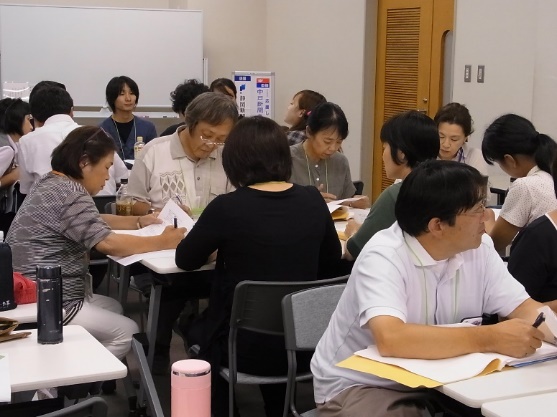 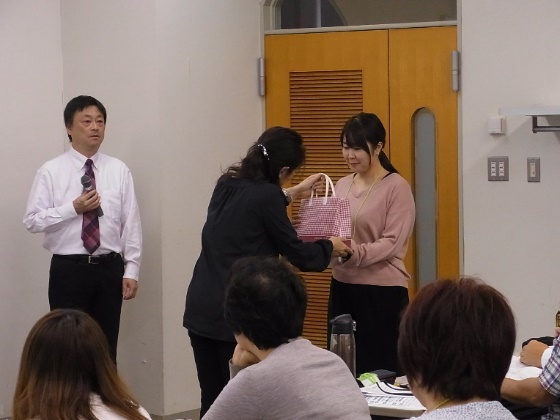 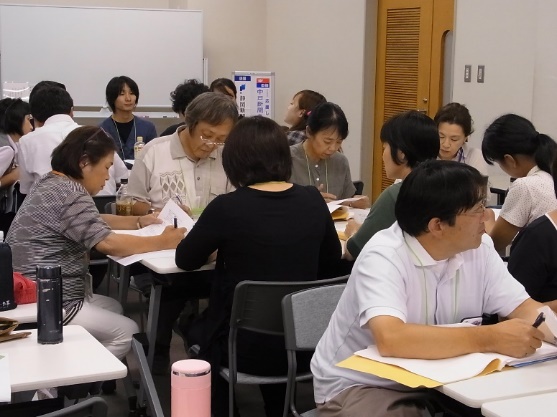 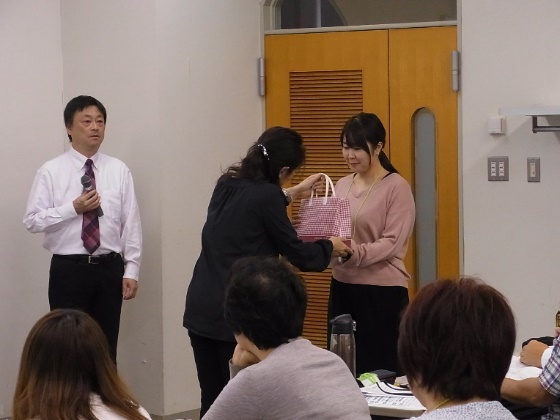 ④精神障害者職場環境アドバイザーの派遣（新規）　96⇒119社　288⇒293人日　定着支援人数115⇒95人 定着調査50人⇒50人（継続40、離職10）２）静岡県ジョブコーチ派遣事業運営のための付随事業　①ジョブコーチ現場実習　②拠点ミーティングおよび代表者会議　それぞれ月1回　③ブログ発信　http://blog.canpan.info/shizuokakenjobcoach/　④静岡県ジョブコーチ　アドバイザリーボード（5年目）　3月16日実施⑤関係団体とのネットワークづくり　・各地区の各種支援会議　　　　・オールしずおかベストコミュニティ　コーディネーターとの連絡会（月1回）３）障害者職業センタージョブコーチ事業（障害者職場適応援助者助成金事業）（16年目）【独立行政法人 高齢･障害･求職者雇用支援機構】　　職業センターとの連携の下に実施する訪問型ジョブコーチ支援事業（ジョブコーチ2名）⇒3名支援４）障害者雇用コンサルタント　【自主事業】
磐田市の病院での支援（中遠拠点）５）「障害者職場定着支援奨励金」によるジョブコーチ派遣　【自主事業】
袋井の高齢者施設での支援６）相談事業　　　電話とメールによる相談多数（無料職業紹介案件　0件）（２）ICTによる社会参加支援１）西部地域障害者在宅パソコン講習（13年＋2年目）　【静岡県健康福祉部障害者政策課　委託】　申込20名（視覚11、肢体8、聴覚1）講師9名、実施講座170H視覚障害者からはiPad・iPhone講座の申込みが多数２）ユニバーサルデザイン事業　【浜松市UD男女共同参画課　委託】11/10セミナー「生活に立つアプリを見つけよう」　浜松市子育て情報センター平林ルミさん（東京大学先端科学技術研究センター）　参加者　28名読み書きに障害のある子ども、保護者、支援学級教員等が多く参加し、iPadのアクセシビリティ機能、学びに活用できるアプリ等について学び有効性を知った。今後の課題について意見交換できた。３）障害者福祉施設内でのiPad・PC講座（11年目）　【浜松市福祉事業団　委託】iPad講座12回（のべ131名）＋PC講座24回（のべ190名）　ボランティアのべ86名４）バリアフリーオアシス　【自主事業】　相談、在宅訪問　2名（肢体）2H　５）ぽけっと工房（12年目）　【自主事業】登録テレワーカー数21名（四肢11、視覚2、知的1、内部1、精神４、聴覚2）今年度実質就労者9名（四肢２、視覚１、精神４、聴覚２）受注実績20件（データ入力、テープ起こし、Webページメンテナンス、印刷等）発注者は、浜松市（優先調達に基づき随意契約）、大学、民間企業、任意団体、個人など（３）多文化・子ども１）「外国ルーツの子どもの教育支援情報倉庫」Web更新【三井物産＋使途指定寄付】　　　　「高校進学ガイドブック静岡県版2019」を6言語で作成、進路情報を4言語で提供２）はままつ子どもの学び支援＆セーフティネット強化事業（3年目）【ベネッセこども基金　助成】　　　アウトリーチ型学習支援　15名（小・中・高校生）、のべ478回684時間　講師6人　　実行委員会6回、講師会1回、研修会1回、シンポジウム1回開催　　連携団体：浜松市社会福祉協議会、サステナブルネット、子ども育ちレスキューネット、　　　基礎屋、浜松市スクールソーシャルワーカー、新津地区民生委員、浜松市生活自立相談支援センターつながり、地域若者サポートステーションかけがわ、POPOLO　3/3（日）10:00～16:30　「ほっとけない！子どもの貧困2019シンポジウム」　場所　アクトシティ コングレス・研修センター　　参加費　無料　　参加者　73名、スタッフ　10名　　　基調講演「子どもの貧困 実態と課題～「貧」対策と「困」対策～」小河光治さん（公益財団法人あすのば　代表理事）　　　全体会　浜松市、N-Pocketの取り組み　　　分科会　A「学習支援」近田由紀子さん（文部科学省 外国人児童生徒等教育支援ﾌﾟﾛｼﾞｪｸﾄｵﾌｨｻｰ）　　　　　　　B「子ども食堂」米田佐知子さん（子どもの未来ｻﾎﾟｰﾄｵﾌｨｽ）、渡邊修一さん（（特）ｻｽﾃﾅﾌﾞﾙﾈｯﾄ）　　　　　　　　C「高校のキャリア支援＆校内カフェ」石井正宏さん（（特）パノラマ）、中村守孝さん（静岡県立新居高校定時制）、池田佳寿子さん（地域若者サポートステーションかけがわ）３）子どもの学習支援（2年目）　【母子生活支援施設　委託】　　　　対象者9名（小～中学生）、講師6名、のべ206回　講師会2回開催　４）高校の校内カフェ支援　【静岡県社協　助成】　　　　新居高校定時制の「よりみちカフェ」の支援　13回、浜松大平台高校　1回５）静岡県フードバンク事業との連携協力　【POPOLO　委託】寄贈・提供の中継点として（特）POPOLO、（認特）フードバンクふじのくにに協力フードバンクふじのくにのフードドライブに協力　8月、1月食品寄贈の受入れ（50件）と食品提供（38件）６）ネットワーキング　　　　（社福）浜松市社会福祉協議会、（一社）みらいTALKと研修会、講演会の共催（４）環境・地域の自立１）SAVE JAPANプロジェクト（6年目）　【日本NPOセンター　助成】（特）浜松市東区の自然と文化を残そう会との協働事業場所はいずれも十湖池ビオトープ（浜松市東区豊西町871）4/29（日）「十湖池フェスティバル」参加者：子ども66、大人45、学生2、高校生8、引率教員2、スタッフ9　計132名6/24（日）「十湖池ビオトープ整備作戦」　→　雨天中止7/29（日）「十湖池アドベンチャー」　参加者：子ども19、大人10、ﾎﾞﾗﾝﾃｨｱ14、引率教員3、他団体4、スタッフ9　計59名２）万斛公園市民協働支援業務（3年目）　【浜松市公園課　委託】①資金調達方法に関する支援助成金・補助金の情報提供、助成金申請アドバイス、資金調達に関する道筋支援②協力体制の構築に関する支援「万斛公園　母屋再生プロジェクト」の進め方を提案、母屋再生に関わる建築士の紹介　　③効果的な情報発信に関する支援プロジェクトのWebサイト構築、紙媒体のパンフレット作製、SNSによる発信支援④公園開設に向けた支援公園の維持管理＆プロジェクト推進体制の提案、子どもの遊びのキーパーソン紹介３）防災・災害ネットワーク　　【自主事業】　　災害時にも助け合えるネットワーク（にもネット）に参加　　1/21「台風24号　あの時できた助け合い～停電にも負けないつながりづくり～」開催協力３．組織の管理運営　　　　　　　　　　　　　　　　　　　　　　　　　　　　　　　　　　　１）事務局会議事務局に勤務する全スタッフによる事務局会議を毎週火曜10:30～12:00に48回開催。各事業担当者から１週間の進捗報告と予定、事務局より事務連絡、組織運営のための相談・協議を行う。年1回、4月に年間戦略会議を行い、各事業の棚卸、課題の共有、今後の展望等について議論した。２）理事会2018年度は４回の理事会を開催し、事業運営、組織運営に関わる協議を行った。5/26（土）13:00～14:50	理事6名、監事1名、その他2名　計9名5/26（土）17:05～17:10	理事5名、その他1名　計6名1/27（日）14:00～15:30　理事7名、監事2名、その他1名　計10名3/29（金）19:00～21:00	理事6名（内委任状2名）、監事2名、その他2名　計10名３）総会5/26（土）15:00～17:00　浜松市市民協働センター　参加者：正会員19名＋委任状提出者12名（正会員総数53）、オブザーバー4名４）認定NPO法人の認定について　　2018年度寄付　131件　（3000円以上の寄付者数100名）